 Casinos de juego autorizados por la Ley N° 19.995 generan recaudación tributaria de $ 10.169 millones en diciembre de 2017Del total de impuestos generados por los 18 casinos de juego en funcionamiento -sin contar a los siete casinos de concesión municipal- un 43% va destinado al patrimonio de los gobiernos regionales y municipalidades de los territorios en donde operan y un 57% a fondos generales de la nación.Durante diciembre de 2017, los 18 casinos de juego autorizados por la Ley N° 19.995 -sin contar a los siete casinos de concesión municipal- aportaron un total de $ 10.169 millones en impuestos, de los cuales $ 4.364 millones corresponden al impuesto específico al juego destinados a los Gobiernos Regionales y Municipalidades en donde operan para el financiamiento de obras de desarrollo, además de la suma de $ 4.296 millones asociados al pago de IVA y $ 1.509 millones correspondientes al impuesto por entrada a las salas de juego, que se destinan a los fondos generales de la nación. Los 13 gobiernos regionales y las 18 municipalidades reciben los fondos provenientes del impuesto específico al juego, el mes subsiguiente del pago de los mismos por parte de las sociedades operadoras. Por lo tanto, estos recursos serán recibidos por los gobiernos locales en marzo.En la Región de Arica y Parinacota, Casino Luckia Arica -que comenzó a funcionar el 27 de septiembre pasado- registró ingresos tributarios por un total de $ 169 millones, de los cuales $ 28 millones se destinan al Gobierno Regional y $ 28 millones a la Municipalidad de Arica por concepto de impuesto específico al juego, a los que suma una recaudación fiscal de $ 54 millones por concepto de IVA y $ 59 millones por concepto de entrada.En la Región de Antofagasta, Marina del Sol Calama y Enjoy Antofagasta registraron ingresos tributarios por un total de $ 1.166 millones, de los cuales $ 246 millones se destinan al Gobierno Regional, en tanto que $ 80 millones y $ 165 millones se destinan a los municipios de Calama y Antofagasta, respectivamente, por concepto de impuesto específico al juego. En recaudación fiscal, Marina del Sol Calama generó aportes de $ 160 millones de por concepto de IVA y $ 59 millones por concepto de entrada. A su vez, Enjoy Antofagasta generó aportes de $ 334 millones por concepto de IVA y $ 122 millones por concepto de entrada.En la Región de Atacama, Antay Casino & Hotel registró ingresos tributarios por un total de $ 400 millones, de los cuales $ 82 millones se destinan al Gobierno Regional y $ 82 millones a la Municipalidad de Copiapó por concepto de impuesto específico al juego, a los que suma una recaudación fiscal de $ 165 millones por concepto de IVA y $ 71 millones por concepto de entrada.En la Región de Coquimbo, Ovalle Casino Resort S.A. registró ingresos tributarios por un total de $ 150 millones, de los cuales $ 27 millones se destinan al Gobierno Regional y $ 27 millones a la Municipalidad de Copiapó por concepto de impuesto específico al juego, a los que suma una recaudación fiscal de $ 51 millones por concepto de IVA y $ 45 millones por concepto de entrada.En la Región de Valparaíso, Casino de Juegos del Pacífico y Casino de Juego de Rinconada registraron ingresos tributarios por un total de $ 1.490 millones, de los cuales $ 340 millones se destinan al Gobierno Regional, en tanto que $ 59 millones y $ 281 millones se destinan a los municipios de San Antonio y Rinconada, respectivamente, por concepto de impuesto específico al juego. En recaudación fiscal, Casino de Juegos del Pacífico generó aportes de $ 112 millones por concepto de IVA y $ 65 millones por concepto de entrada. A su vez, Casino de Juego de Rinconada generó aportes de $ 535 millones por concepto de IVA y $ 99 millones por concepto de entrada.En la Región de O’Higgins, Sun Monticello y Casino de Colchagua registraron ingresos tributarios por un total de $ 2.509 millones, de los cuales $ 570 millones se destinan al Gobierno Regional, en tanto que $ 531 millones y $ 39 millones se destinan a los municipios de Mostazal y Santa Cruz, respectivamente, por concepto de impuesto específico al juego. En recaudación fiscal, Sun Monticello generó aportes de $ 1.049 millones de por concepto de IVA y $ 217 millones por concepto de entrada. A su vez, Casino de Colchagua generó aportes de $ 80 millones por concepto de IVA y $ 23 millones por concepto de entrada.En la Región del Maule, Gran Casino de Talca registró ingresos tributarios por un total de $ 354 millones, de los cuales $ 74 millones se destinan al Gobierno Regional y $ 74 millones a la Municipalidad de Talca por concepto de impuesto específico al juego, a los que suma una recaudación fiscal de $ 150 millones por concepto de IVA y $ 56 millones por concepto de entrada.En la Región del Bío Bío, Marina del Sol Talcahuano y Casino Gran Los Ángeles registraron ingresos tributarios por un total de $ 1.589 millones, de los cuales $ 332 millones se destinan al Gobierno Regional, en tanto que $ 298 millones y $ 34 millones se destinan a los municipios de Talcahuano y Los Ángeles, respectivamente, por concepto de impuesto específico al juego. En recaudación fiscal, Marina del Sol Talcahuano generó aportes de $ 592 millones de por concepto de IVA y $ 225 millones por concepto de entrada. A su vez, Casino Gran Los Ángeles generó aportes de $ 66 millones por concepto de IVA y $ 41 millones por concepto de entrada.En la Región de La Araucanía, Dreams Temuco registró ingresos tributarios por un total de $ 696 millones, de los cuales $ 143 millones se destinan al Gobierno Regional y $ 143 millones a la Municipalidad de Temuco por concepto de impuesto específico al juego, a los que suma una recaudación fiscal de $ 285 millones por concepto de IVA y $ 124 millones por concepto de entrada.En la Región de Los Ríos, Dreams Valdivia registró ingresos tributarios por un total de $ 417 millones, de los cuales $ 86 millones se destinan al Gobierno Regional y $ 86 millones a la Municipalidad de Valdivia por concepto de impuesto específico al juego, a los que suma una recaudación fiscal de $ 166 millones por concepto de IVA y $ 78 millones por concepto de entrada.En la Región de Los Lagos, Marina del Sol Osorno y Enjoy Chiloé registraron ingresos tributarios por un total de $ 406 millones, de los cuales $ 84 millones se destinan al Gobierno Regional, en tanto que $ 59 millones y $ 25 millones se destinan a los municipios de Osorno y Castro, respectivamente, por concepto de impuesto específico al juego. En recaudación fiscal, Marina del Sol Osorno generó aportes de $ 118 millones de por concepto de IVA y $ 51 millones por concepto de entrada. A su vez, Enjoy Chiloé generó aportes de $ 48 millones por concepto de IVA y $ 22 millones por concepto de entrada.En la Región de Aysén, Dreams Coyhaique registró ingresos tributarios por un total de $ 178 millones, de los cuales $ 37 millones se destinan al Gobierno Regional y $ 37 millones a la Municipalidad de Coyhaique por concepto de impuesto específico al juego, a los que suma una recaudación fiscal de $ 71 millones por concepto de IVA y $ 33 millones por concepto de entrada.En la Región de Magallanes, Dreams Punta Arenas registró ingresos tributarios por un total de $ 644 millones, de los cuales $ 132 millones se destinan al Gobierno Regional y $ 132 millones la Municipalidad de Punta Arenas por concepto de impuesto específico al juego, a los que se suma una recaudación fiscal de $ 263 millones por concepto de IVA y $ 118 millones por concepto de entrada.Impuestos, valores nominales: diciembre de 2017Ingresos brutos de la industria de casinos de juegoLa industria de casinos de juego, conformada por los 18 casinos de juego autorizados por la Ley N° 19.995 y los 7 casinos de concesión municipal, registró durante diciembre de 2017 ingresos brutos del juego (win) por $ 38.564 millones, lo que implica una variación real mensual de 2,1% en comparación con el mismo mes del año anterior, mientras que el crecimiento real acumulado es de -1,5% en los últimos 12 meses.Del total de $ 38.564 millones de ingresos brutos del juego o win, Sun Monticello representó el 17,0% ($ 6.568 millones), Casino de Viña del Mar 11,8% ($ 4.535 millones), Marina del Sol Talcahuano 9,6 % ($ 3.705 millones), Casino Rinconada 8,7 % ($ 3.348 millones),  Coquimbo 6,6% ($ 2.553 millones), Enjoy Antofagasta 5,4 % ($ 2.091 millones), Dreams Temuco 4,6 % ($ 1.782  millones), Casino de Iquique 4,5 % ($ 1.734 millones),  Dreams Punta Arenas 4,3% ($ 1.648 millones), Casino Puerto Varas 3,3 % ($ 1.291 millones), Dreams Valdivia 2,7 % ($ 1.040 millones), Antay Casino & Hotel 2,7% ($ 1.034 millones),  Marina del Sol Calama 2,6% ($ 1.001 millones),  Gran Casino de Talca 2,4 % ($ 937 millones), Casino de Pucón 2,4 % ($ 908 millones), Marina del Sol Osorno 1,9 % ($ 737  millones), Casino de Juegos del Pacífico 1,8 % ($ 701 millones), Casino de Colchagua 1,3 % ($ 500 millones), Casino de Arica 1,2 % ($ 467 millones), Dreams Coyhaique 1,2 % ($ 445 millones), Casino Gran Los Ángeles 1,1 % ($ 414 millones), Casino Luckia Arica 0,9% ($ 336 millones), Ovalle Casino Resort S.A. 0,8 % ( $ 321 millones), Enjoy Chiloé 0,8% ($ 300 millones), Casino de Natales 0,4 % ($ 173 millones).Casinos autorizados por la Ley N° 19.995De los ingresos brutos que registró la industria en general, los casinos autorizados por la Ley N° 19.995 alcanzaron ingresos brutos del juego (win) por $ 26.904 millones, lo que representa un 69,8 % del total. Esto implica una variación real de 4,7%, en comparación con diciembre de 2016. Como resultado, la industria regulada presenta un crecimiento real acumuladode -0,9%, en los últimos doce meses. En los mismos términos, las 458.845 visitas registradas equivalen a una variación de -2,6% en comparación con diciembre de 2016 y a un crecimiento acumulado del -2,4% en los últimos 12 meses.Respecto del gasto de los visitantes, durante el mes de diciembre se registró un gasto promedio de $ 58.635 por visita, lo que implica una variación real de 7,5% respecto de diciembre 2016, alcanzando un crecimiento acumulado real del gasto de 1,5% en los últimos 12 meses.El monto jugado en el mes de diciembre, en las 10.372 máquinas de azar que estuvieron en funcionamiento en los 18 casinos regulados ascendió a $ 364.329 millones. Los premios pagados a los jugadores alcanzaron los $ 342.041 millones, equivalentes al 93,9% del total apostado y como resultado, el ingreso bruto o win correspondiente al juego en máquinas de azar fue de $ 22.288 millones, que equivale al 82,8 % del ingreso bruto total.Casinos municipales Por su parte, los casinos municipales obtuvieron un total de $ 11.660 millones de ingresos brutos del juego o win, lo que representa un total de 30,2 % del total de la industria. Esta cifra implica una variación real mensual de -1,7% en comparación con diciembre de 2016 y un crecimiento real acumulado de -2,1% en los últimos 12 meses.Respecto de las visitas, los casinos de concesión municipal (exceptuando a Puerto Varas que no cuenta con la información) registraron un total de 231.133 visitas. Dicha información no es posible comparar, indexar ni sumar con la registrada por la industria autorizada por la Ley N° 19.995, debido a que no son medidas estandarizadas (ver notas del Boletín Estadístico). Por lo mismo, para estos recintos no es posible calcular el gasto promedio por persona.Sobre series de datosCabe recordar que, desde el mes de mayo 2016, en los comunicados de prensa referidos a los resultados operacionales, los porcentajes de variación de los ingresos brutos del juego y gasto promedio, respecto a períodos anteriores, se comunican en términos reales, esto es, corregidos por el valor de la UF del último día del mes.ANEXO: RESULTADOS OPERACIONALES DICIEMBRE DE 2017Industria en general (Casinos autorizados por la Ley N° 19.995 y Casinos Municipales)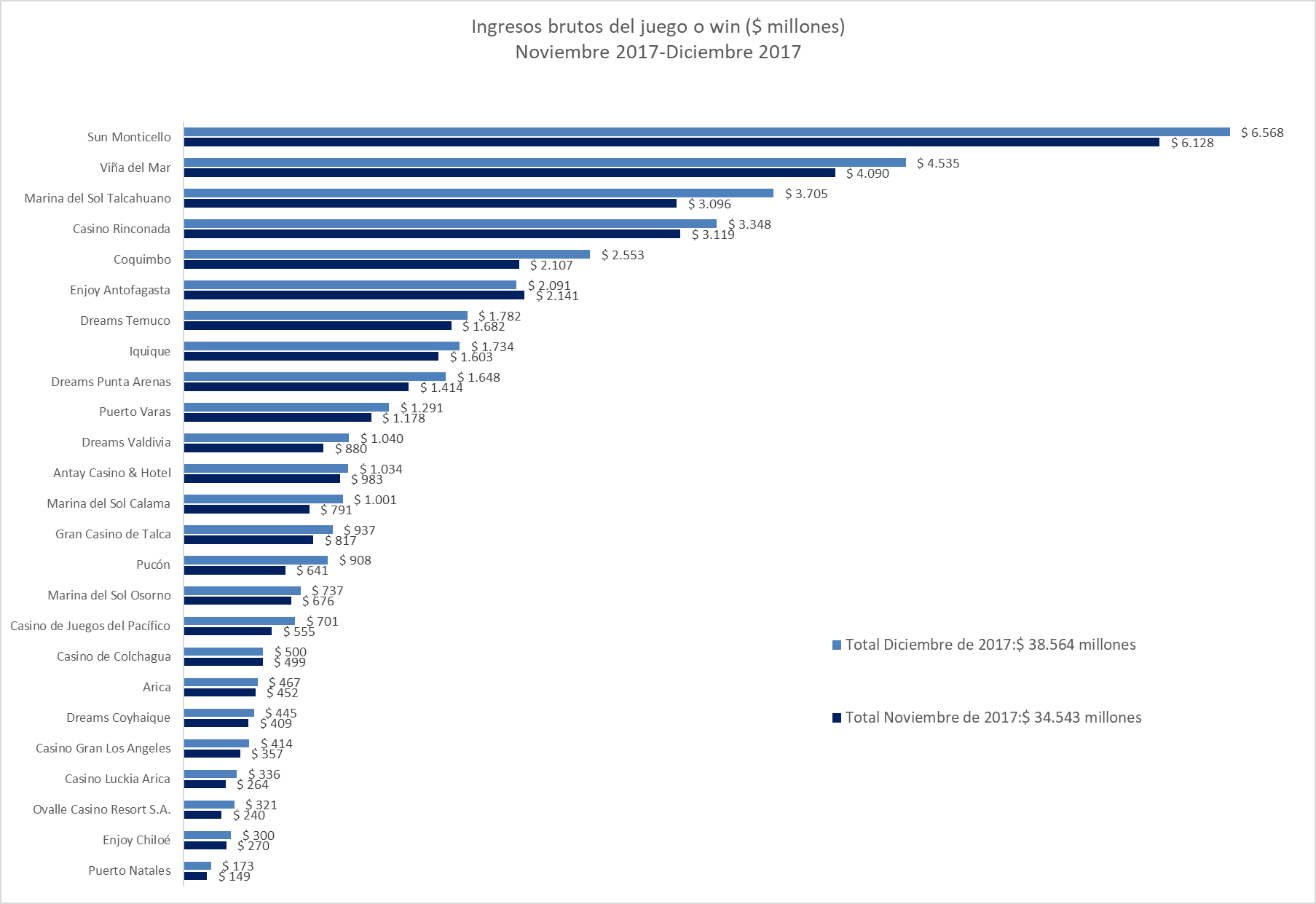 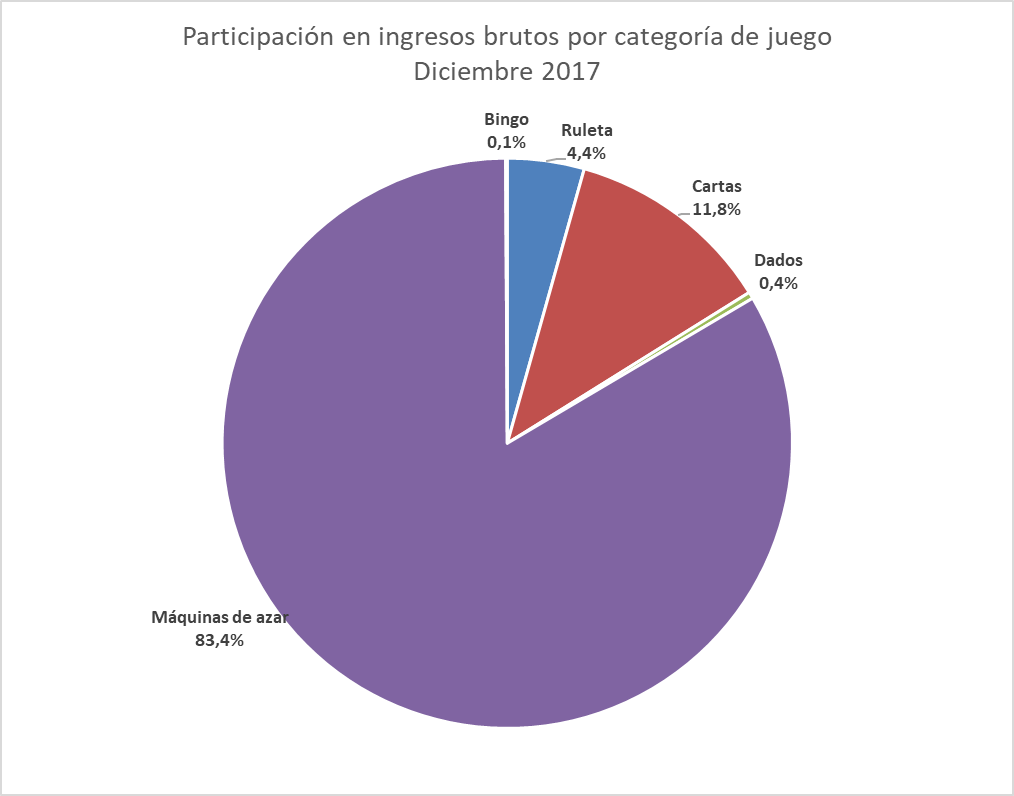 Casinos de juego autorizados por la Ley N° 19.995Resultados Generales, valores nominales ($): diciembre 2017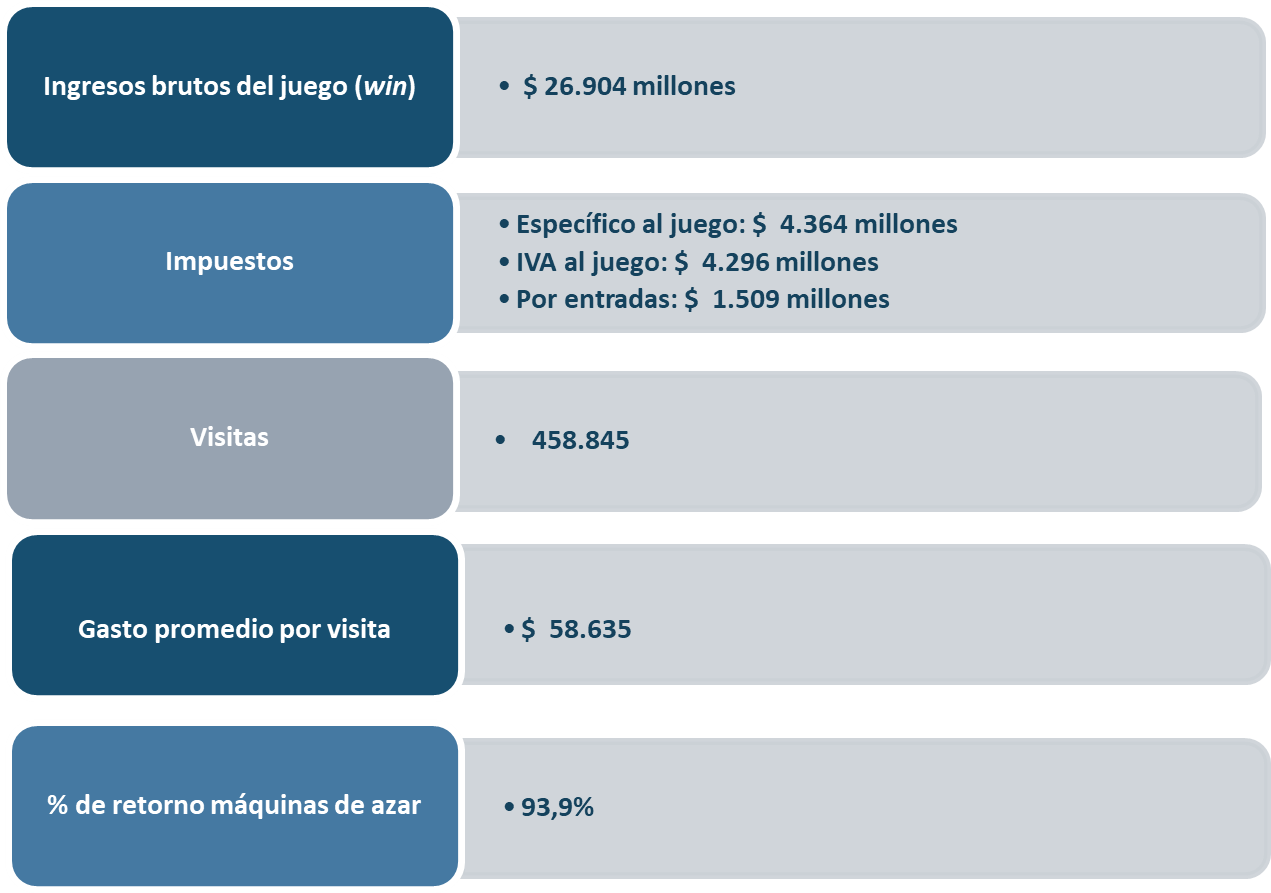 Evolución Mensual ingresos brutos del juego o win, valores reales (UF): Año 2016-2017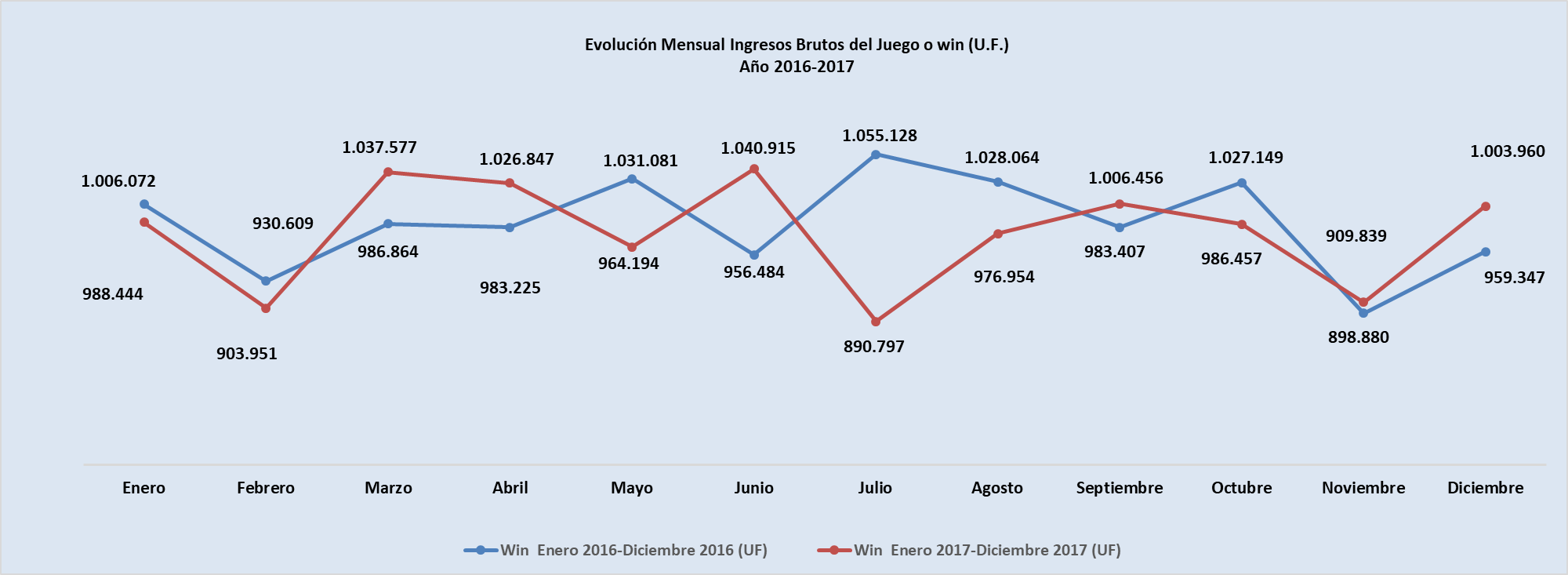 Ingresos brutos del juego o win en valores nominales ($) y reales (UF): Año 2016-2017Nota: Considerando que, a partir de mayo de 2016, la Superintendencia informa las variaciones reales de los resultados operacionales de los casinos de juego, es decir corregidas al valor de la UF del último día del mes, se adjunta la presenta tabla que mantiene la serie histórica para ambas mediciones.Evolución Mensual impuesto específico al juego, valores reales (UF): Año 2016-2017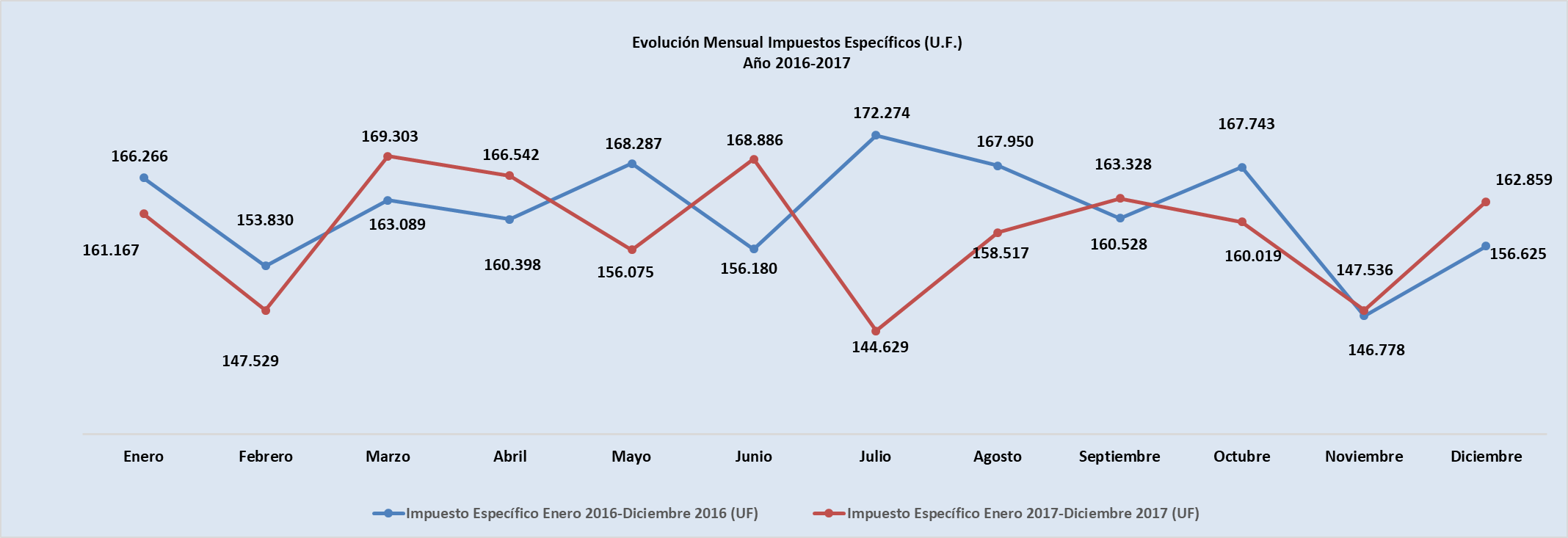 Evolución IVA, valores reales (UF): Año 2016-2017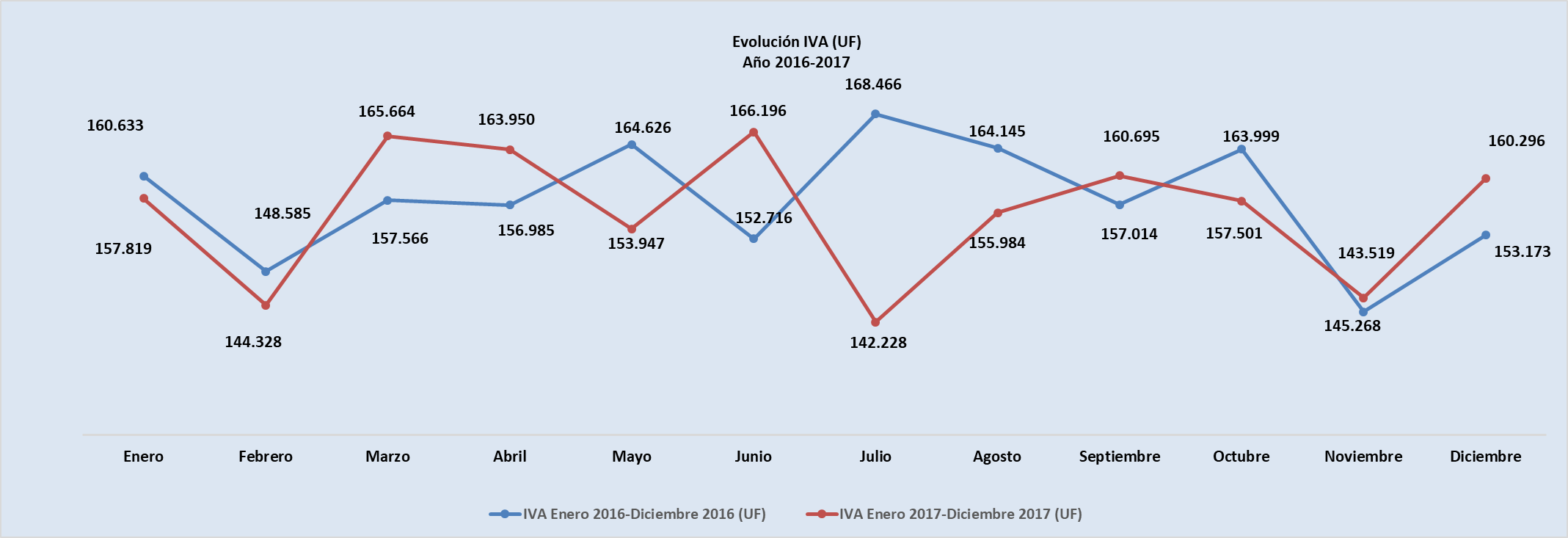 Evolución impuestos por entradas, valores reales (UF): Año 2016-2017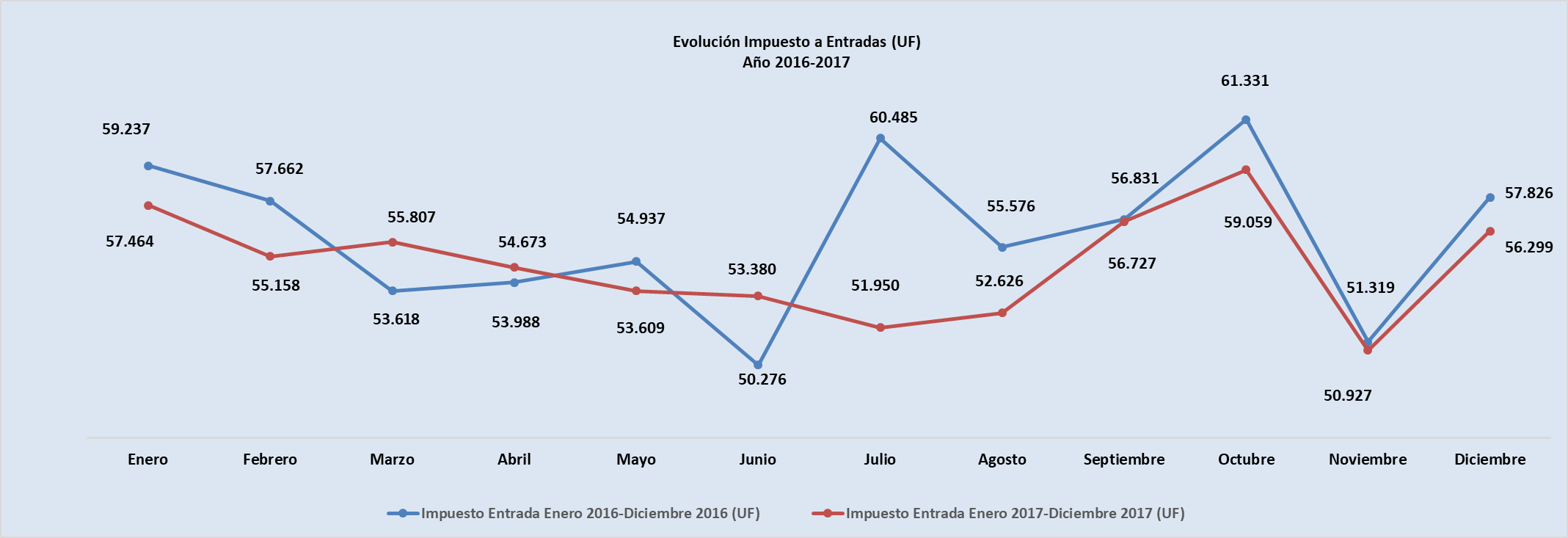 Ingresos brutos del juego o win por casino de juego, valores reales (UF):  noviembre - diciembre 2017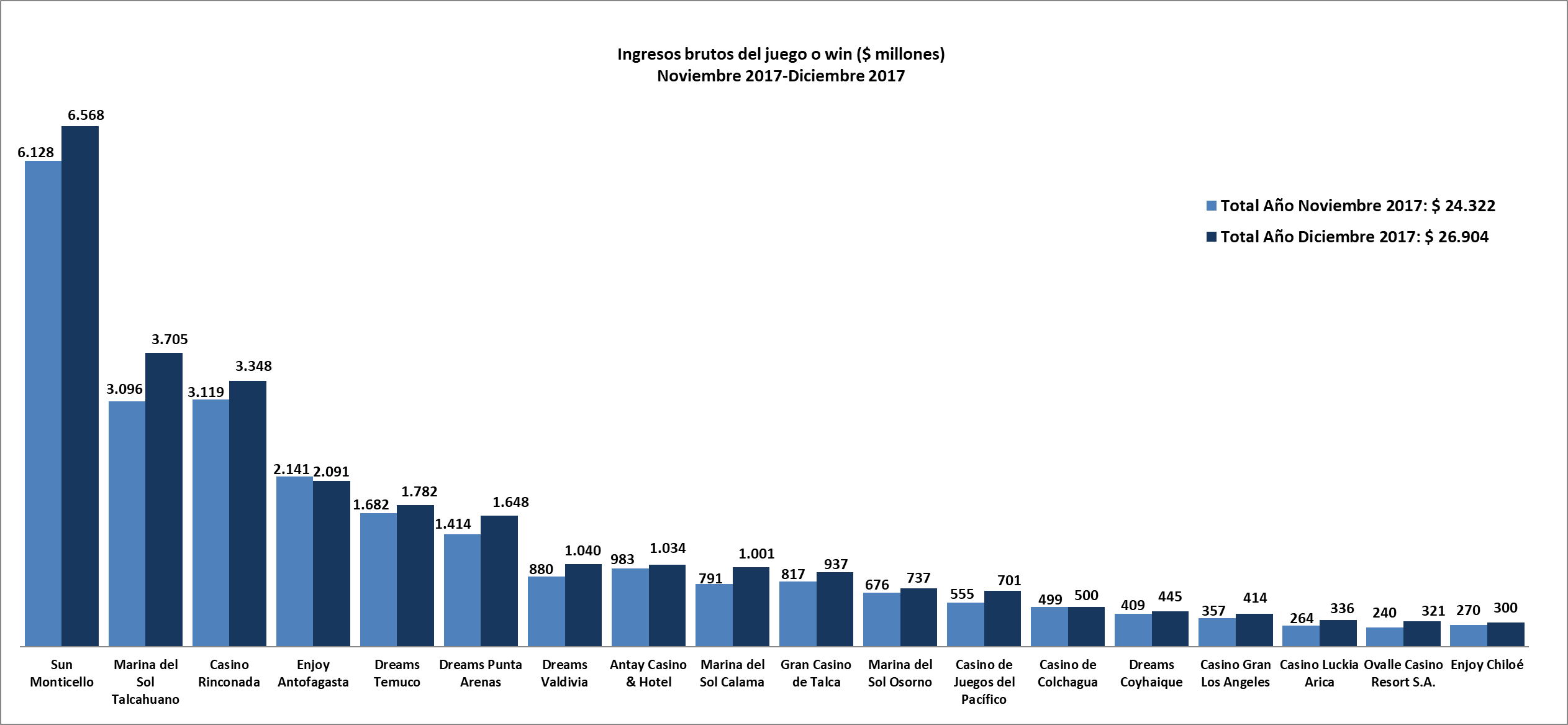 Gasto promedio por visita diciembre de 2017, valores nominales ($)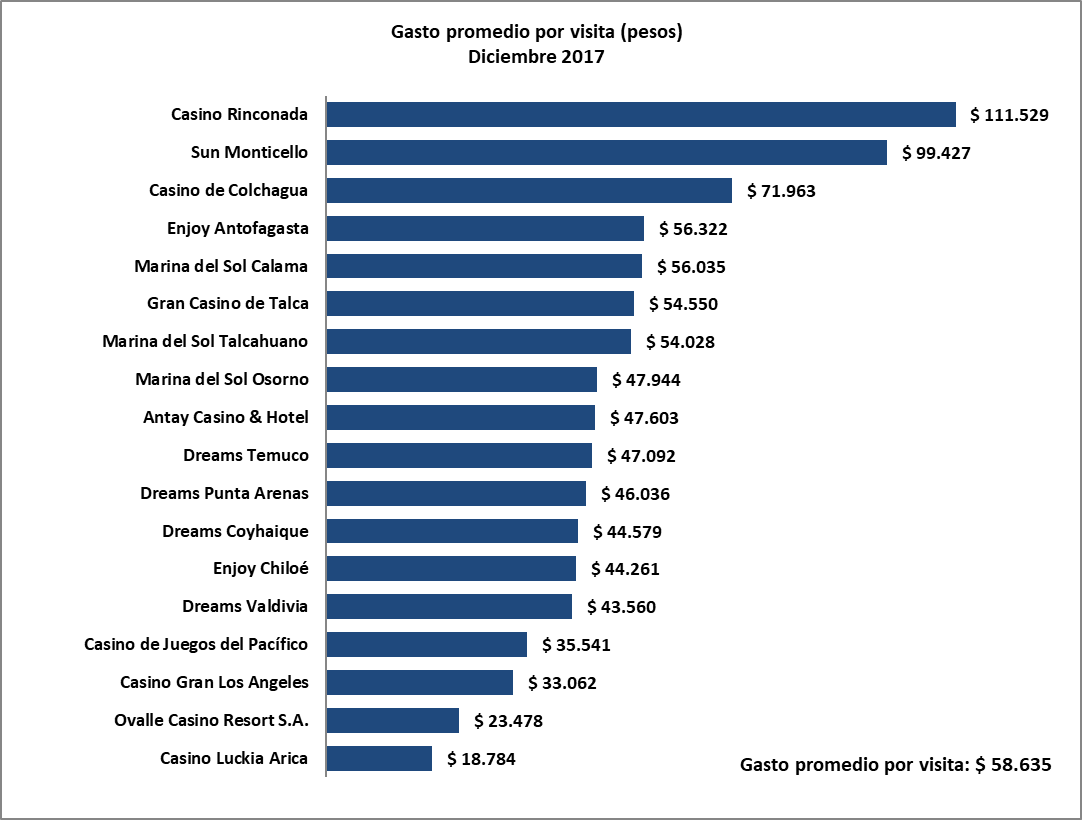 Monto total apostado máquinas de azar, valores nominales ($): diciembre de 2017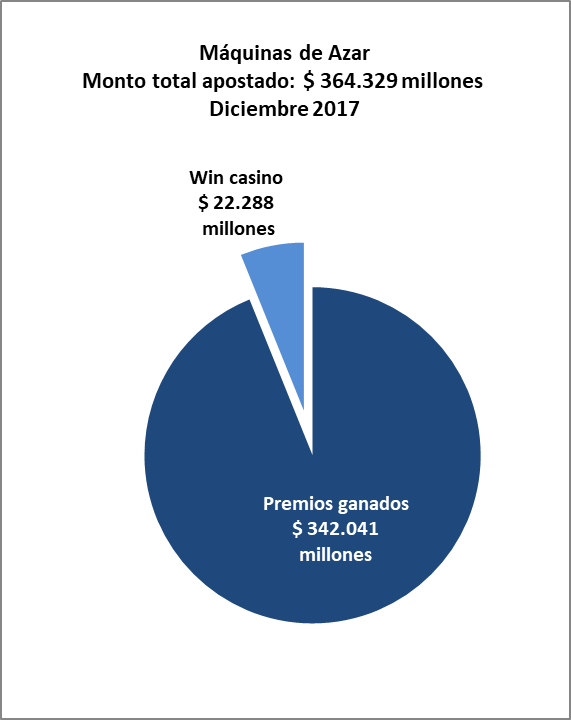 Máquinas de Azar: Montos apostados y premios ganados máquinas de azar, valores nominales ($): diciembre de 2017Máquinas de azar – Porcentaje de retorno a los clientes, valores nominales: diciembre de 2017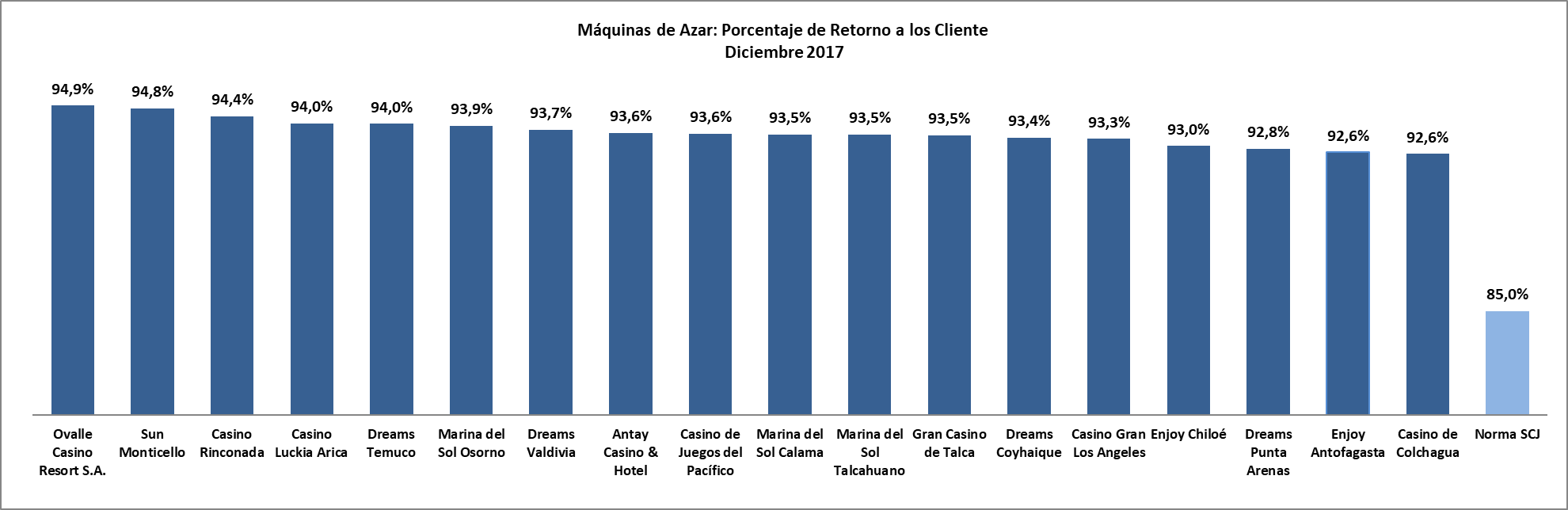 Casinos de juego municipalesEvolución Mensual ingresos brutos del juego o win, valores reales (UF): Año 2016-2017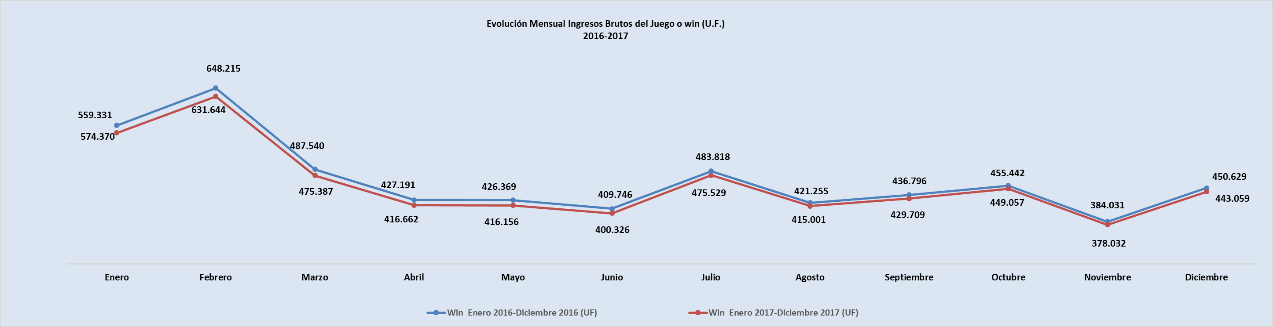 Ingresos brutos del juego o win en valores nominales ($) y reales (UF): Año 2016-2017Ingresos brutos del juego o win por casino de juego: noviembre - diciembre 2017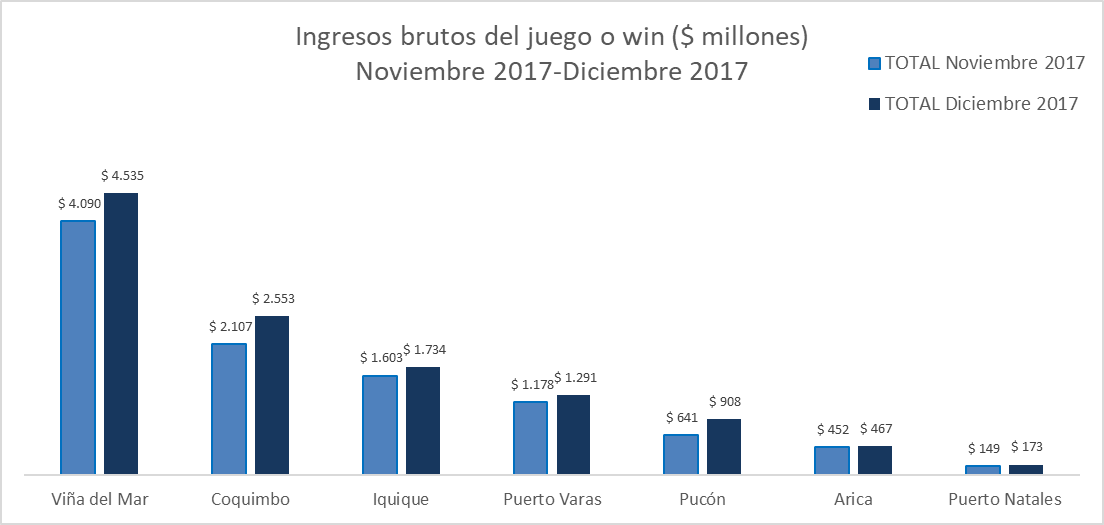 Unidad de Atención Ciudadana y ComunicacionesTel. 2589 3004 -3024 Contacto: Claudia Valladares cvalladares@scj.gob.cl IMPUESTOS diciembre 2017 ($ Millones)IMPUESTOS diciembre 2017 ($ Millones)IMPUESTOS diciembre 2017 ($ Millones)IMPUESTOS diciembre 2017 ($ Millones)IMPUESTOS diciembre 2017 ($ Millones)IMPUESTOS diciembre 2017 ($ Millones)IMPUESTOS diciembre 2017 ($ Millones)RegiónCasino Impuesto específico Gobierno RegionalImpuesto específico MunicipalidadIVAPor entradaTotalDe TarapacáCasino Luckia Arica28285459169De Antofagasta Marina de Sol Calama24680160591.166De Antofagasta Enjoy Antofagasta2461653341221.166De AtacamaAntay Casino & Hotel828216571400De CoquimboOvalle Casino Resort S.A.27275145150De ValparaísoCasino de Juegos del Pacífico34059112651.490De ValparaísoCasino de Juego de Rinconada340281535991.490De O´HigginsSun Monticello5705311.0492172.509De O´HigginsCasino de Colchagua5703980232.509Del MauleGran Casino de Talca747415056354Del Bío Bío Marina de Sol Talcahuano3322985922251.589Del Bío Bío Casino Gran Los Ángeles3323466411.589De La Araucanía Dreams Temuco143143285124696De Los RíosDreams Valdivia868616678417De Los LagosMarina del Sol Osorno845911851406De Los LagosEnjoy Chiloé84254822406De AysénDreams Coyhaique37377133178De MagallanesDreams Punta Arenas132132263118644TotalTotal2.1822.1824.2961.50910.169EneEneFebMarAbrMayJunJulAgoSepOctNovDicIngresos brutos del juego o win ($ millones)Ingresos brutos del juego o win ($ millones)Ingresos brutos del juego o win ($ millones)Ingresos brutos del juego o win ($ millones)Ingresos brutos del juego o win ($ millones)Ingresos brutos del juego o win ($ millones)Ingresos brutos del juego o win ($ millones)Ingresos brutos del juego o win ($ millones)Ingresos brutos del juego o win ($ millones)Ingresos brutos del juego o win ($ millones)Ingresos brutos del juego o win ($ millones)Ingresos brutos del juego o win ($ millones)Ingresos brutos del juego o win ($ millones)Ingresos brutos del juego o win ($ millones)VALORES NOMINALESVALORES NOMINALESVALORES NOMINALESVALORES NOMINALESVALORES NOMINALESVALORES NOMINALESVALORES NOMINALESVALORES NOMINALESVALORES NOMINALESVALORES NOMINALESVALORES NOMINALESVALORES NOMINALESVALORES NOMINALESVALORES NOMINALESWin enero 2016-diciembre 2016 ($ millones)                                 25.785                                  25.785                        23.933                         25.473                         25.472                         26.801                         24.918                         27.583                        26.945                         25.789                        26.974                        23.653                         25.277 Win enero 2017-diciembre 2017 ($ millones)                                 26.014                                  26.014                         23.857                         27.467                         27.275                         25.677                         27.756                        23.693                         25.991                        26.829                        26.274                        24.322                        26.904 Crecimiento Win Nominal0,9%0,9%-0,3%7,8%7,1%-4,2%11,4%-14,1%-3,5%4,0%-2,6%2,8%6,4%Crecimiento Win Nominal (Anual)Crecimiento Win Nominal (Anual)Crecimiento Win Nominal (Anual)Crecimiento Win Nominal (Anual)Crecimiento Win Nominal (Anual)Crecimiento Win Nominal (Anual)Crecimiento Win Nominal (Anual)Crecimiento Win Nominal (Anual)Crecimiento Win Nominal (Anual)Crecimiento Win Nominal (Anual)Crecimiento Win Nominal (Anual)Crecimiento Win Nominal (Anual)Crecimiento Win Nominal (Anual)1.1%Ingresos brutos del juego o win UF)Ingresos brutos del juego o win UF)Ingresos brutos del juego o win UF)Ingresos brutos del juego o win UF)Ingresos brutos del juego o win UF)Ingresos brutos del juego o win UF)Ingresos brutos del juego o win UF)Ingresos brutos del juego o win UF)Ingresos brutos del juego o win UF)Ingresos brutos del juego o win UF)Ingresos brutos del juego o win UF)Ingresos brutos del juego o win UF)Ingresos brutos del juego o win UF)Ingresos brutos del juego o win UF)VALORES REALESVALORES REALESVALORES REALESVALORES REALESVALORES REALESVALORES REALESVALORES REALESVALORES REALESVALORES REALESVALORES REALESVALORES REALESVALORES REALESVALORES REALESVALORES REALESWin enero 2016-diciembre 2016 (UF)Win enero 2016-diciembre 2016 (UF)                           1.006.072                     930.609                     986.864                      983.225                     1.031.081                      956.484                     1.055.128                   1.028.064                      983.407                    1.027.149                     898.880                      959.347 Win enero 2017-diciembre 2017 (UF)Win enero 2017-diciembre 2017 (UF)                             988.444                       903.951                     1.037.577                   1.026.847                      964.194                    1.040.915                      890.797                      976.954                   1.006.456                      986.457                     909.839                   1.003.960 Crecimiento Win RealCrecimiento Win Real-1,8%-2,9%5,1%4,4%-6,5%8,8%-15,6%-5,0%2,3%-4,0%1,2%4,7%Crecimiento Win Real (Anual)Crecimiento Win Real (Anual)Crecimiento Win Real (Anual)Crecimiento Win Real (Anual)Crecimiento Win Real (Anual)Crecimiento Win Real (Anual)Crecimiento Win Real (Anual)Crecimiento Win Real (Anual)Crecimiento Win Real (Anual)Crecimiento Win Real (Anual)Crecimiento Win Real (Anual)Crecimiento Win Real (Anual)Crecimiento Win Real (Anual)-0,9%MÁQUINAS DE AZAR: Montos Apostados y Premios Ganados ($ Millones)                                                                                                      Diciembre 2017 ($ Millones)MÁQUINAS DE AZAR: Montos Apostados y Premios Ganados ($ Millones)                                                                                                      Diciembre 2017 ($ Millones)MÁQUINAS DE AZAR: Montos Apostados y Premios Ganados ($ Millones)                                                                                                      Diciembre 2017 ($ Millones)MÁQUINAS DE AZAR: Montos Apostados y Premios Ganados ($ Millones)                                                                                                      Diciembre 2017 ($ Millones)Casino de Juego Monto total apostadoPremios ganadosPorcentaje de retorno Casino Luckia Arica4.804 4.518 94,0%Marina del Sol Calama13.031 12.185 93,5%Enjoy Antofagasta25.925 24.019 92,6%Antay Casino & Hotel13.672 12.793 93,6%Ovalle Casino Resort S.A.4.231 4.015 94,9%Casino de Juegos del Pacífico9.225 8.631 93,6%Casino Rinconada40.657 38.374 94,4%Sun Monticello92.001 87.187 94,8%Casino de Colchagua5.538 5.126 92,6%Gran Casino de Talca12.270 11.467 93,5%Marina del Sol Talcahuano51.898 48.526 93,5%Casino Gran Los Ángeles5.083 4.742 93,3%Dreams Temuco27.564 25.917 94,0%Dreams Valdivia15.712 14.730 93,7%Marina del Sol Osorno11.236 10.552 93,9%Enjoy Chiloé3.702 3.441 93,0%Dreams Coyhaique6.333 5.912 93,4%Dreams Punta Arenas21.447 19.906 92,8%Total364.329 342.041 93,9%EneFebMarAbrMayJunJulAgoSepOctNovDicIngresos brutos del juego o win ($ millones)Ingresos brutos del juego o win ($ millones)Ingresos brutos del juego o win ($ millones)Ingresos brutos del juego o win ($ millones)Ingresos brutos del juego o win ($ millones)Ingresos brutos del juego o win ($ millones)Ingresos brutos del juego o win ($ millones)Ingresos brutos del juego o win ($ millones)Ingresos brutos del juego o win ($ millones)Ingresos brutos del juego o win ($ millones)Ingresos brutos del juego o win ($ millones)Ingresos brutos del juego o win ($ millones)Ingresos brutos del juego o win ($ millones)VALORES NOMINALESVALORES NOMINALESVALORES NOMINALESVALORES NOMINALESVALORES NOMINALESVALORES NOMINALESVALORES NOMINALESVALORES NOMINALESVALORES NOMINALESVALORES NOMINALESVALORES NOMINALESVALORES NOMINALESVALORES NOMINALESWin enero 2016-diciembre 2016 ($ millones)                         14.721                                                              16.670                                               12.584                                                                11.067                            11.083                          10.675                         12.648                           11.041                           11.455                           11.961                          10.105                          11.873 Win enero 2017-diciembre 2017 ($ millones)                         15.041                                                             16.030                                               12.380                                                                11.705                           10.960                         10.906                          11.476                         10.858                          11.903                          11.905                          10.221                          11.660 Crecimiento Win Nominal2,2%-3,8%-1,6%5,8%-1,1%2,2%-9,3%-1,7%3,9%-0,5%1,1%-1,8%Crecimiento Win Nominal (Anual)Crecimiento Win Nominal (Anual)Crecimiento Win Nominal (Anual)Crecimiento Win Nominal (Anual)Crecimiento Win Nominal (Anual)Crecimiento Win Nominal (Anual)Crecimiento Win Nominal (Anual)Crecimiento Win Nominal (Anual)Crecimiento Win Nominal (Anual)Crecimiento Win Nominal (Anual)Crecimiento Win Nominal (Anual)Crecimiento Win Nominal (Anual)-0,6%Ingresos brutos del juego o win (U.F.)Ingresos brutos del juego o win (U.F.)Ingresos brutos del juego o win (U.F.)Ingresos brutos del juego o win (U.F.)Ingresos brutos del juego o win (U.F.)Ingresos brutos del juego o win (U.F.)Ingresos brutos del juego o win (U.F.)Ingresos brutos del juego o win (U.F.)Ingresos brutos del juego o win (U.F.)Ingresos brutos del juego o win (U.F.)Ingresos brutos del juego o win (U.F.)Ingresos brutos del juego o win (U.F.)Ingresos brutos del juego o win (U.F.)VALORES REALESVALORES REALESVALORES REALESVALORES REALESVALORES REALESVALORES REALESVALORES REALESVALORES REALESVALORES REALESVALORES REALESVALORES REALESVALORES REALESVALORES REALESWin enero 2016-diciembre 2016 (UF)                      574.370                                                           648.215                                            487.540                                                             427.191                       426.369                      409.746                      483.818                       421.255                      436.796                      455.442                      384.031                      450.629 Win enero 2017-diciembre 2017 (UF)                      559.331                                                           631.644                                             475.387                                                            416.662                          416.156                     400.326                       475.529                        415.001                      429.709                      449.057                      378.032                      443.059 Crecimiento Win Real-2,6%-2,6%-2,5%-2,5%-2,4%-2,3%-1,7%-1,5%-1,6%-1,4%-1,6%-1,7%Crecimiento Win Real (Anual)Crecimiento Win Real (Anual)Crecimiento Win Real (Anual)Crecimiento Win Real (Anual)Crecimiento Win Real (Anual)Crecimiento Win Real (Anual)Crecimiento Win Real (Anual)Crecimiento Win Real (Anual)Crecimiento Win Real (Anual)Crecimiento Win Real (Anual)Crecimiento Win Real (Anual)Crecimiento Win Real (Anual)-2,1%